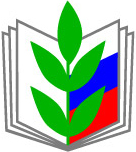 ПРОФСОЮЗ  РАБОТНИКОВ НАРОДНОГО ОБРАЗОВАНИЯ  И НАУКИ   РОССИЙСКОЙ ФЕДЕРАЦИИ УДМУРТСКАЯ РЕСПУБЛИКАНСКАЯ ОРГАНИЗАЦИЯБородина ул., д. 21, офис 408, г.Ижевск, 426057Тел. 68-34-20,68-15-98, 68-17-05  факс 68-34-20. Е-mail: profobrud@upost.ru;  https://www.eseur.ru/udmurt/ОГРН 1021800001255, ИНН/КПП 1831016266/183101001От имени Удмуртской республиканкой организации профсоюза работников народного образования и науки РФ выражаем чувство признательности в адрес властей Удмуртской Республики в связи с принятием решения о повышении заработной платы педагогических работников образовательных организаций республики с 1 сентября т.г.	Вместе с тем, хотим обратить ваше внимание на взрыв недовольства и разочарования со стороны работников образовательных организаций, не относящихся к категории педагогов, в связи с тем, что  их заработная плата осталась без изменений. Их достаточно много и без их труда функционирование образовательных организаций невозможно представить. Так в детских садах работников, не относящихся к категории педагогов,  более половины от общего их количества. И именно эти работники, получая заработную плату лишь незначительно превышающую величину прожиточного минимума, составляют ту прослойку общества, которую статистика относит к т.н. работающим бедным.	Отсутствие индексации заработной платы этих категорий работников на фоне весьма значительного роста цен практически на все товары первой необходимости, в первую очередь – продукты питания, обостряет психологический климат внутри коллективов, а также приводит к тому, что эти работники увольняются. Поэтому многие педагоги вынуждены совмещать свою работу с выполнением обязанностей учебно-вспомогательного персонала, поскольку зачастую  выполнять эти обязанности просто некому.В последнее время рост напряженности усиливается еще и вследствие высокого уровня заболеваемости работников простудными и особенно вирусными инфекциями, из–за чего они вынуждены тратить большие средства на медикаменты. В свете сложившейся ситуации и с целью недопущения роста недовольства среди работников образовательных организаций, не поименованных в Постановлении Правительства УР №559 от 14.10.2021г.  считаем необходимым в самое ближайшее время (до конца 2021г.) принять решение о повышении их заработной платы. 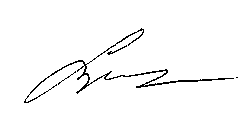 С уважением, Председатель                         	                                 		      В.В. Векшин25.10.2021№01-29/162    Главе Удмуртской РеспубликиБречалову А.В.    Главе Удмуртской РеспубликиБречалову А.В.Председателю Правительства Удмуртской РеспубликиСемёнову Я.В.Председателю Государственного Совета Удмуртской РеспубликиНевоструеву В.П.